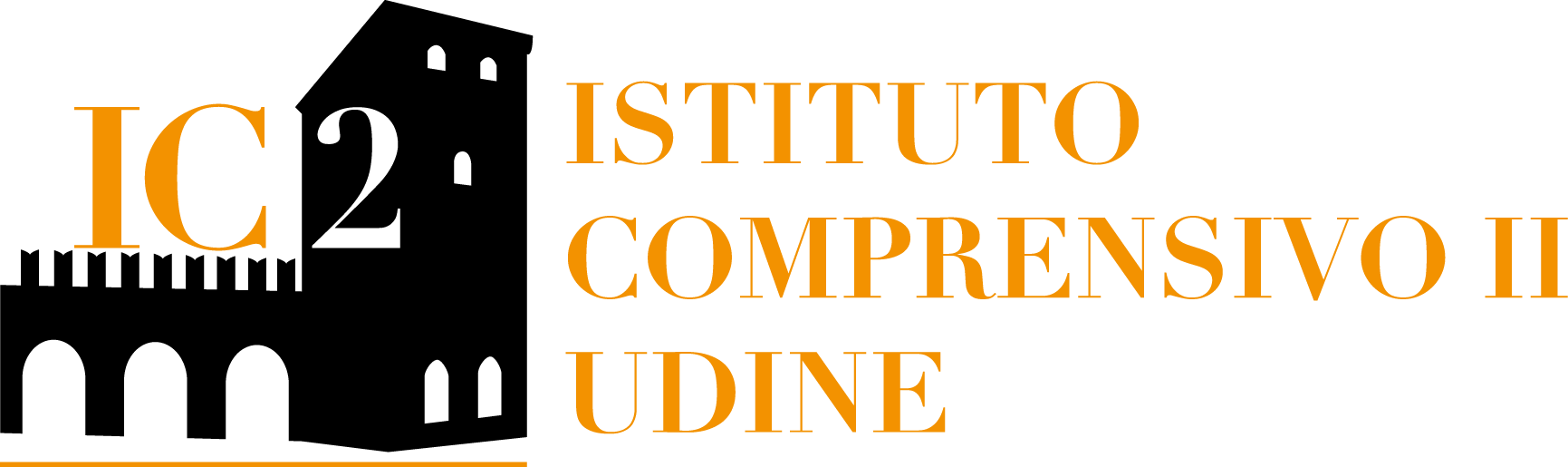 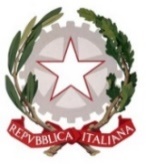 VADEMECUM PRIVACY per lo studente/famigliePER LA DIDATTICA A DISTANZALo studente, anche con l’aiuto del genitore, utilizzerà la piattaforma e gli strumenti connessi messi a disposizione dall’Istituto mediante il proprio device o quello fornito dall’Istituto, nel completo rispetto delle regole di seguito esposte:L’accesso alla/e piattaforma/e ed ai servizi è strettamente personale; l'utente accetta di essere riconosciuto quale autore dei messaggi inviati dal suo account e di essere il ricevente dei messaggi spediti al suo account.Ogni studente è responsabile dell’attività che effettua tramite l’account personale e si impegna ad adoperarsi attivamente per salvaguardare la riservatezza delle proprie credenziali di accesso.È obbligatorio segnalare l’eventuale smarrimento delle credenziali personali o qualunque situazione che possa determinare un furto di identità. È vietato l’utilizzo della piattaforma/servizio per finalità differenti ed ulteriori rispetto a quelle assegnate.Lo studente deve utilizzare la piattaforma tenendo un comportamento dignitoso e decoroso, sia nel rispetto della propria persona, sia dell’insegnante, sia dei propri compagni di classe.La ripresa video dal device dello studente deve avere un angolo visuale che permetta l’inquadramento del solo studente, escludendo il più possibile la ripresa degli ambienti familiari o del luogo ove è situata la postazione.Lo studente deve trovarsi in un ambiente “neutro” che non presenti segni distintivi o familiari (es. fotografie, poster, oggetti personali, etc.).Durante il collegamento video sono da evitare il passaggio o la ripresa di altri componenti del nucleo familiare e comunque di soggetti differenti rispetto allo studente.È assolutamente vietato effettuare registrazioni audio e video o fotografare il docente e/o i compagni di classe durante la didattica a distanza.Lo studente, anche per il tramite dei genitori deve avvisare l'insegnante/l’Istituto nel caso in cui dovesse ricevere materiale audio, video, PPT, etc. non pertinente al percorso didattico avviato o lesivo dei diritti di qualcuno; in tale ipotesi le segnalazioni dovranno essere inviate al seguente indirizzo email: udic842006@istruzione.itÈ vietato diffondere eventuali informazioni riservate di cui lo studente viene a conoscenza durante le attività delle altre persone che utilizzano il servizio.Lo studente si impegna ad implementare sui propri strumenti hardware di accesso, tutte le misure idonee e necessarie ad evitare, o comunque minimizzare, la divulgazione di virus informatici e simili. La violazione delle norme del presente vademecum, comporterà le responsabilità’ e le relative sanzioni previste dalla normativa civile e penale vigente, nonché quelle aggiuntive relative alla violazione delle leggi a tutela dei dati personali delle persone fisiche.Il Dirigente Scolasticodott.ssa Maria Elisabetta Giannuzzi(firma autografa sostituita a mezzo stampa, ex art.3, co 2, D.Lgs. 39/93)